CCNR-ZKR/ADN/WP.15/AC.2/30/INF.10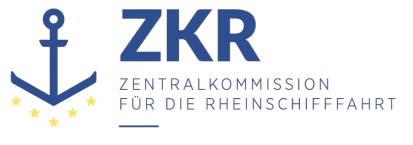 10. Januar 2017Or. DEUTSCHGEMEINSAME EXPERTENTAGUNG FÜR DIE DEMÜBEREINKOMMEN ÜBER DIE INTERNATIONALE BEFÖRDERUNGVON GEFÄHRLICHEN GÜTERN AUF BINNENWASSERSTRASSENBEIGEFÜGTE VERORDNUNG (ADN)(SICHERHEITSAUSSCHUSS)(30. Tagung, Genf, 23. bis 27. Januar 2017)Punkt 4 d) zur vorläufigen TagesordnungDurchführung des Europäischen Übereinkommens über die internationale Beförderung von gefährlichen Gütern auf Binnenwasserstraßen (ADN):Sachkundigenausbildung		Übersicht Fragenkatalog „Gas“ Eingereicht von der Zentralkommission für die Rheinschifffahrt1.	Die informelle Arbeitsgruppe Sachkundigenausbildung war vom ADN-Sicherheitsausschuss mit der Überarbeitung und Anpassung des Fragenkatalogs an die Version ADN 2017 beauftragt worden. Mit Abschluss dieser Arbeiten wurde der Fragenkatalog in drei Teilen „Allgemein“, „Gas“ und „Chemie“ mit den Dokumenten ECE/TRANS/WP.15/AC.2/2017/1, ECE/TRANS/WP.15/AC.2/2017/2 und ECE/TRANS/WP.15/AC.2/2017/3 vorgelegt.2.	Zur Dokumentation der Änderungen legt die informelle Arbeitsgruppe, Übersichten zum Bearbeitungsstand des Fragenkatalogs als Anlagen zu diesem Dokument vor. 3.	In diesen Übersichten werden für jede Frage die richtige Antwort, der Bezug zum ADN (Quelle) und das Datum der Aufnahme im Fragenkatalog aufgeführt. Bemerkungen weisen darauf hin, wenn eine Frage gestrichen oder neu aufgenommen wurde. 4.	Die informelle Arbeitsgruppe Sachkundigenausbildung a) bittet den ADN-Sicherheitsausschuss, von den vorgelegten Übersichten zum Bearbeitungsstand des Fragenkatalogs Kenntnis zu nehmen undb) empfiehlt, ihre Veröffentlichung auf den Webseiten von UNECE und ZKR.***NummerQuelleAntwortBemerkungenBearbeitungsstandPhysikalische und chemische KenntnisseZiel 1.1231 01.1-01Boyle-Mariotte-Gesetz: 
p * V = konstantC28.09.2016231 01.1-02Boyle-Mariotte-Gesetz: 
p * V = konstantC28.09.2016231 01.1-03Boyle-Mariotte-Gesetz: 
p * V = konstantB28.09.2016231 01.1-04Boyle-Mariotte-Gesetz: 
p * V = konstantA28.09.2016231 01.1-05Boyle-Mariotte-Gesetz: 
p * V = konstantB28.09.2016231 01.1-06Gay-Lussacsches Gesetz:
p / T = konstantC28.09.2016231 01.1-07Gay-Lussacsches Gesetz: 
p / T = konstantD28.09.2016231 01.1-08Gay-Lussacsches Gesetz: 
p / T = konstantB28.09.2016231 01.1-09Gay-Lussacsches Gesetz: 
p / T = konstantC28.09.2016231 01.1-10Gay-Lussacsches Gesetz: 
p / T = konstantB28.09.2016Ziel 1.2231 01.2-01Allgemeines Gasgesetz: 
p * V / T = konstantA28.09.2016231 01.2-02Allgemeines Gasgesetz: 
p * V / T = konstantB28.09.2016231 01.2-03Allgemeines Gasgesetz: 
p * V / T = konstantD28.09.2016231 01.2-04Allgemeines Gasgesetz: 
p * V / T = konstantC28.09.2016231 01.2-05Allgemeines Gasgesetz: 
p * V / T = konstantD28.09.2016231 01.2-06Allgemeines Gasgesetz: 
p * V / T = konstantB28.09.2016231 01.2-07Allgemeines Gasgesetz: 
p * V / T = konstantA28.09.2016231 01.2-08Allgemeines Gasgesetz: 
p * V / T = konstantB28.09.2016231 01.2-09Allgemeines Gasgesetz: 
p * V / T = konstantA28.09.2016231 01.2-10Allgemeines Gasgesetz: 
p * V / T = konstantC28.09.2016Ziel 2.1231 02.1-01Partialdruck - BegriffsbestimmungB28.09.2016231 02.1-02Partialdruck - BegriffsbestimmungC28.09.2016231 02.1-03ptot = pi  und  Vol.-%  
= pi x 100/ ptotD28.09.2016231 02.1-04ptot = pi  und  Vol.-% 
 = pi x 100/ ptotC28.09.2016231 02.1-05ptot = pi  und  Vol.-%  
= pi x 100/ ptotB28.09.2016231 02.1-06gestrichen06.06.2011231 02-1-07ptot = pi  und  Vol.-%  
= pi x 100/ ptotB28.09.2016231 02.1-08ptot = pi  und  Vol.-% 
 = pi x 100/ ptotC28.09.2016231 02.1-09ptot = pi  und  Vol.-% 
 = pi x 100/ ptotD28.09.2016Ziel 2.2231 02.2-01ptot = pi  und  Vol.-% = pi x 100/ ptot und p * V = konstantB28.09.2016231 02.2-02ptot = pi  und  Vol.-% = pi x 100/ ptot und p * V = konstantD28.09.2016231 02.2-03ptot = pi  und  Vol.-% = pi x 100/ ptot und p * V = konstantB28.09.2016231 02.2-04ptot = pi  und  Vol.-% = pi x 100/ ptot und p * V = konstantD28.09.2016231 02.2-05ptot = pi  und  Vol.-% = pi x 100/ ptot und p * V = konstantA28.09.2016231 02.2-06ptot = pi  und  Vol.-% = pi x 100/ ptot und p * V = konstantC28.09.2016231 02.2-07ptot = pi  und  Vol.-% = pi x 100/ ptot und p * V = konstantC28.09.2016231 02.2-08StoffeigenschaftenD28.09.2016Ziel 3.1231 03.1-011 kmol Idealgas = 24 m3 bei 100 kPa und 25 °C, Molmenge = M *Masse [kg]B28.09.2016231 03.1-021 kmol Idealgas = 24 m3 bei 100 kPa und 25 °C, Molmenge = M *Masse [kg]A28.09.2016231 03.1-031 kmol Idealgas = 24 m3 bei 100 kPa und 25 °C, Molmenge = M *Masse [kg]B28.09.2016231 03.1-041 kmol Idealgas = 24 m3 bei 100 kPa und 25 °C, Molmenge = M *Masse [kg]A28.09.2016231 03.1-051 kmol Idealgas = 24 m3 bei 100 kPa und 25 °C, Molmenge = M *Masse [kg]B28.09.2016231 03.1-061 kmol Idealgas = 24 m3 bei 100 kPa und 25 °C, Molmenge = M *Masse [kg]C28.09.2016231 03.1-071 kmol Idealgas = 24 m3 bei 100 kPa und 25 °C, Molmenge = M *Masse [kg]B28.09.2016231 03.1-081 kmol Idealgas = 24 m3 bei 100 kPa und 25 °C, Molmenge = M *Masse [kg]D28.09.2016231 03.1-091 kmol Idealgas = 24 m3 bei 100 kPa und 25 °C, Molmenge = M *Masse [kg]C28.09.2016231 03.1-101 kmol Idealgas = 24 m3 bei 100 kPa und 25 °C, Molmenge = M *Masse [kg]C28.09.2016Ziel 3.2231 03.2-01m = 0,12 * p * M * V / TB28.09.2016231 03.2-02m = 0,12 * p * M * V / TA28.09.2016231 03.2-03m = 0,12 * p * M * V / TB28.09.2016231 03.2-04m = 0,12 * p * M * V / TC28.09.2016231 03.2-05m = 0,12 * p * M * V / TA28.09.2016231 03.2-06m = 0,12 * p * M * V / T  
oder  p = m * T / ( 0,12 * M * V)D28.09.2016231 03.2-07m = 0,12 * p * M * V / T  
oder  p = m * T / ( 0,12 * M * V)D28.09.2016231 03.2-08m = 0,12 * p * M * V / T  
oder  p = m * T / ( 0,12 * M * V)C28.09.2016231 03.2-09m = 0,12 * p * M * V / T  
oder  p = m * T / ( 0,12 * M * V)D28.09.2016231 03.2-10m = 0,12 * p * M * V / T  
oder  p = m * T / ( 0,12 * M * V)D28.09.2016Ziel 4.1231 04.1-01m = t1 * Vt1 = t2 * Vt2 (mit Tabellen)C06.06.2011231 04.1-02m = t1 * Vt1 = t2 * Vt2 (mit Tabellen)B06.06.2011231 04.1-03m = t1 * Vt1 = t2 * Vt2 (mit Tabellen)C06.06.2011231 04.1-04m = t1 * Vt1 = t2 * Vt2 (mit Tabellen)B06.06.2011231 04.1-05m = t1 * Vt1 = t2 * Vt2 (mit Tabellen)B06.06.2011231 04.1-06m = t1 * Vt1 = t2 * Vt2 (mit Tabellen)C06.06.2011231 04.1-07m = t1 * Vt1 = t2 * Vt2 (mit Tabellen)C06.06.2011231 04.1-08m = t1 * Vt1 = t2 * Vt2 (mit Tabellen)B06.06.2011231 04.1-09m = t1 * Vt1 = t2 * Vt2 (mit Tabellen)C06.06.2011231 04.1-10m = t1 * Vt1 = t2 * Vt2 (mit Tabellen)B06.06.2011Ziel 4.2231 04.2-01gestrichen (2011)06.06.2011231 04.2-02gestrichen (2011)06.06.2011231 04.2-03gestrichen (2011)06.06.2011231 04.2-04gestrichen (2011)06.06.2011231 04.2-05gestrichen (2011)06.06.2011231 04.2-06gestrichen (2011)06.06.2011231 04.2-07gestrichen (2011)06.06.2011231 04.2-08gestrichen (2011)06.06.2011231 04.2-09gestrichen (2011)06.06.2011231 04.2-10gestrichen (2011)06.06.2011Ziel 5231 05.0-01kritischer Druck und kritische TemperaturA28.09.2016231 05.0-02kritischer Druck und kritische TemperaturC28.09.2016231 05.0-03kritischer Druck und kritische TemperaturB28.09.2016231 05.0-04kritischer Druck und kritische TemperaturA28.09.2016Ziel 6.1231 06.1-01PolymerisationC06.06.2011231 06.1-02PolymerisationA30.09.2014231 06.1-03PolymerisationB06.06.2011231 06.1-04PolymerisationB30.09.2014231 06.1-05PolymerisationD30.09.2014Ziel 6.2231 06.2-013.2.3.2 Tabelle CC30.09.2014231 06.2-02PolymerisationC30.09.2014231 06.2-03PolymerisationD28.09.2016231 06.2-04PolymerisationA06.06.2011231 06.2-053.2.3.2 Tabelle CA30.09.2014231 06.2-063.2.3.2 Tabelle CD28.09.2016231 06.2-07PolymerisationB30.09.2014231 06.2-08gestrichen (2007)06.06.2011231 06.2-09PolymerisationC06.06.2011Ziel 7.1231 07.1-01DampfdruckA06.06.2011231 07.1-02DampfdruckB30.09.2014231 07.1-03DampfdruckC30.09.2014231 07.1-04DampfdruckD06.06.2011231 07.1-05DampfdruckA06.06.2011231 07.1-06Dampfdruck B06.06.2011231 07.1-07DampfdruckC06.06.2011231 07.1-08DampfdruckD06.06.2011231 07.1-09DampfdruckA06.06.2011231 07.1-10DampfdruckB28.09.2016231 07.1-11Einfluss einer steigenden Temperatur auf die LadungB28.09.2016231 07.1-12Temperaturverlauf der Ladung, GrundkenntnisseB28.09.2016231 07.1-13Stoffeigenschaften, 1.2.1A30.09.2014231 07.1-14StoffeigenschaftenB30.09.2014Ziel 7.2231 07.2-01gestrichen (2007)06.06.2011231 07.2-02gestrichen (2007)06.06.2011231 07.2-03Druckerhöhungen im LadetankC28.09.2016231 07.2-04Druckerhöhungen im LadetankD28.09.2016231 07.2-05Druckverhalten im LadetankC28.09.2016231 07.2-06Druckverhalten im LadetankD28.09.2016231 07.2-07gestrichen (2007)06.06.2011231 07.2-08SättigungsdampfdruckB28.09.2016231 07.2-09Verflüssigung von GasenA28.09.2016Ziel 8.1231 08.1-01Sättigungsdampfdruck, abhängig von der ZusammensetzungB06.06.2011231 08.1-02Sättigungsdampfdruck, abhängig von der ZusammensetzungC06.06.2011231 08.1-03Sättigungsdampfdruck, abhängig von der ZusammensetzungA06.06.2011231 08.1-04gestrichen (2007)06.06.2011231 08.1-05gestrichen (2007)06.06.2011231 08.1-06gestrichen (2007)06.06.2011Ziel 8.2231 08.2-01GesundheitsrisikenC06.06.2011231 08.2-02GesundheitsrisikenB06.06.2011231 08.2-03GesundheitsrisikenB06.06.2011231 08.2-04GesundheitsrisikenC06.06.2011231 08.2-05GefahreneigenschaftenA13.09.2012231 08.2-06GefahreneigenschaftenC13.09.2012231 08.2-07GefahreneigenschaftenC30.09.2014231 08.2-08GefahreneigenschaftenC30.09.2014231 08.2-09StoffeigenschaftenD30.09.2014231 08.2-10StoffeigenschaftenC30.09.2014231 08.2-11StoffeigenschaftenA28.09.2016Ziel 9231 09.0-01PolymerisationA06.06.2011231 09.0-02MolekülmasseD30.09.2014231 09.0-03MolekülmasseC30.09.2014231 09.0-04MolekülmasseB30.09.2014231 09.0-05MolekülmasseA30.09.2014231 09.0-06gestrichen (2007)06.06.2011231 09.0-07gestrichen (2007)06.06.2011231 09.0-08MolekülmasseA30.09.2014PraxisZiel 1.1232 01.1-01Spülen bei LadungswechselC28.09.2016232 01.1-02Spülen bei LadungswechselC28.09.2016232 01.1-03Spülen bei LadungswechselA28.09.2016232 01.1-04Spülen bei LadungswechselA28.09.2016232 01.1-05Spülen bei LadungswechselD28.09.2016232 01.0-069.3.1.21.12C28.09.2016Ziel 1.2232 01.2-01Spülen von Luft auf LadungD06.06.2011232 01.2-02Spülen von Luft auf LadungC28.09.2016232 01.2-03Spülen von Luft auf LadungB06.06.2011232 01.2-04Spülen von Luft auf LadungB28.09.2016232 01.2-05Spülen von Luft auf LadungC28.09.2016Ziel 1.3232 01.3-01SpülmethodenD28.09.2016232 01.3-02SpülmethodenD28.09.2016232 01.3-03SpülmethodenC06.06.2011232 01.3-04SpülmethodenA06.06.2011232 01.3-05Spülen im Zusammenhang mit ReparaturenB06.06.2011232 01.3-06Spülen im Zusammenhang mit ReparaturenC06.06.2011232 01.3-07Spülen im Zusammenhang mit Betreten von LadetanksB06.06.2011232 01.3-08LängsspülungC06.06.2011232 01.3-09gestrichen (2007)06.06.2011Ziel 2232 02.0-01gestrichen (2010)06.06.2011232 02.0-02gestrichen (2010)06.06.2011232 02.0-03Spülen der ProbeentnahmeflascheD06.06.2011232 02.0-04Spülen der ProbeentnahmeflascheA06.06.2011232 02.0-05Probeentnahme bei LängsspülungC06.06.2011232 02.0-06gestrichen (2007)06.06.2011232 02.0-07Aufbewahren der Proben in Probeflaschen, 7.2.4.1.1A30.09.2014232 02.0-08Spülen von LadetanksC06.06.2011232 02.0-09gestrichen (2007)06.06.2011232 02.0-10ProbeentnahmeB06.06.2011Ziel 3232 03.0-01Begriffsbestimmung ExplosionsgrenzeA06.06.2011232 03.0-02Begriffsbestimmung ExplosionsgrenzeC28.09.2016232 03.0-03Begriffsbestimmung ExplosionsgrenzeD06.06.2011232 03.0-04Begriffsbestimmung ExplosionsgrenzeD28.09.2016232 03.0-05Begriffsbestimmung ExplosionsgrenzwerteA06.06.2011232 03.0-06Kritische VerdünnungslinieB30.09.2014232 03.0-07Kritische VerdünnungslinieC30.09.2014232 03.0-08ExplosionsgefahrB06.06.2011232 03.0-09Explosionsgrenze und statische ElektrizitätD06.06.2011Ziel 4232 04.0-01Unmittelbare GefahrenA06.06.2011232 04.0-02Verzögerte WirkungB06.06.2011232 04.0-03Betäubende WirkungD06.06.2011232 04.0-04Begriffsbestimmung ArbeitsplatzgrenzwertC06.06.2011232 04.0-05Begriffsbestimmung ArbeitsplatzgrenzwertC06.06.2011232 04.0-06Überschreitung ArbeitsplatzgrenzwertB06.06.2011232 04.0-07Arbeitsplatzgrenzwert und GeruchsgrenzeA06.06.2011232 04.0-08gestrichen (2007)06.06.2011232 04.0-09ErstickungC06.06.2011Ziel 5.1232 05.1-01GaskonzentrationsmessungenD06.06.2011232 05.1-02GaskonzentrationsmessungenA06.06.2011232 05.1-03GaskonzentrationsmessungenB06.06.2011232 05.1-04GaskonzentrationsmessungenC06.06.2011232 05.1-05GaskonzentrationsmessungenD13.09.2012232 05.1-06GaskonzentrationsmessungenA06.06.2011232 05.1-07GaskonzentrationsmessungenB28.09.2016232 05.1-08GaskonzentrationsmessungenC28.09.2016232 05.1-09GaskonzentrationsmessungenB28.09.2016232 05.1-10GaskonzentrationsmessungenD13.09.2012Ziel 5.2232 05.2-01GaskonzentrationsmessungenA28.09.2016232 05.2-02GaskonzentrationsmessungenD06.06.2011232 05.2-03GaskonzentrationsmessungenA06.06.2011232 05.2-04GaskonzentrationsmessungenD06.06.2011232 05.2-05GaskonzentrationsmessungenA06.06.2011232 05.2-06GaskonzentrationsmessungenD13.09.2012232 05.2-07GaskonzentrationsmessungenA06.06.2011232 05.2-08GaskonzentrationsmessungenA30.09.2014232 05.2-09GaskonzentrationsmessungenB06.06.2011232 05.2-10gestrichen (2007)06.06.2011Ziel 6232 06.0-01GaskonzentrationsmessungenB06.06.2011232 06.0-02GaskonzentrationsmessungenA13.09.2012232 06.0-03gestrichen (2007)06.06.2011232 06.0-04GaskonzentrationsmessungenC30.09.2014232 06.0-05GaskonzentrationsmessungenA30.09.2014232 06.0-067.2.3.1.6D13.09.2012232 06.0-07GaskonzentrationsmessungenD28.09.2016232 06.0-087.2.3.1.6C06.06.2011232 06.0-09GaskonzentrationsmessungenC13.09.2012232 06.0-10Laden und Löschen, 3.2.3 Tabelle CDgestrichen(2016)28.09.2016Ziel 7232 07.0-01GaskonzentrationsmessungenB30.09.2014232 07.0-02GaskonzentrationsmessungenB13.09.2012232 07.0-038.3.5C28.09.2016232 07.0-048.3.5A13.09.2012232 07.0-058.3.5D13.09.2012232 07.0-068.3.5A13.09.2012232 07.0-077.2.3.1.5A13.09.2012232 07.0-088.3.5A13.09.2012232 07.0-098.3.5C13.09.2012232 07.0-108.3.5D13.09.2012Ziel 8232 08.0-011.2.1C06.06.2011232 08.0-02FüllungsgradD06.06.2011232 08.0-03FüllungsgradC06.06.2011232 08.0-04FüllungsgradA06.06.2011232 08.0-05FüllungsgradB06.06.2011232 08.0-06FüllungsgradA30.09.2014232 08.0-07ÜberfüllenC06.06.2011232 08.0-089.3.1.21.1D28.09.2016232 08.0-099.3.1.21.1A06.06.2011232 08.0-10FüllungsgradB28.09.2016232 08.0-117.2.4.16.16B28.09.2016232 08.0-127.2.4.16.17A28.09.2016232 08.0-137.2.4.16.17C28.09.2016Ziel 9232 09.0-01RohrbruchsicherungA13.09.2012232 09.0-02RohrbruchsicherungC06.06.2011232 09.0-03RohrbruchsicherungD06.06.2011232 09.0-04RohrbruchsicherungB06.06.2011232 09.0-05RohrbruchsicherungA06.06.2011232 09.0-069.3.1.21.9A06.06.2011232 09.0-077.2.2.21B06.06.2011232 09.0-087.2.2.21C13.09.2012232 09.0-09SchnellschlusssystemD13.09.2012232 09.0-10 SchnellschlusssystemA13.09.2012232 09.0-119.3.1.21.11D28.09.2016232 09.0-12Umgang mit der Ladung, 9.3.1.24.1bB30.09.2014Ziel 10232 10.0-01Löschen der LadungC06.06.2011232 10.0-02Löschen der LadungD06.06.2011232 10.0-03Löschen der LadungA06.06.2011232 10.0-04DeckpumpenB06.06.2011232 10.0-05KompressorenC06.06.2011232 10.0-06KompressorenD06.06.2011232 10.0-07DeckpumpenA06.06.2011232 10.0-08KompressorenC06.06.2011232 10.0-09KompressorenB06.06.2011Maßnahmen bei NotfällenZiel 1.1233 01.1-01Flüssiggas auf der HautB06.06.2011233 01.1-02Flüssiggas auf der HautA06.06.2011233 01.1-03Flüssiggas auf der HautC06.06.2011233 01.1-04Flüssiggas auf der HautD06.06.2011Ziel 1.2233 01.2-01Einatmen von GasC06.06.2011233 01.2-02Einatmen von GasD06.06.2011233 01.2-03Einatmen von GasA06.06.2011233 01.2-04Einatmen von GasB06.06.2011233 01.2-05Einatmen von GasB06.06.2011Ziel 1.3233 01.3-01Hilfeleistung allgemeinA06.06.2011233 01.3-02Hilfeleistung allgemeinC06.06.2011233 01.3-03Hilfeleistung allgemeinC06.06.2011233 01.3-04Hilfeleistung allgemeinD06.06.2011Ziel 2.1233 02.1-01FlanschleckageA06.06.2011233 02.1-02FlanschleckageB06.06.2011233 02.1-03FlanschleckageC06.06.2011Ziel 2.2233 02.2-01MaschinenraumbrandC30.09.2014233 02.2-02MaschinenraumbrandA06.06.2011233 02.2-03MaschinenraumbrandC30.09.2014Ziel 2.3233 02.3-01Gefahr von der Umgebung ausB06.06.2011233 02.3-02Gefahr von der Umgebung ausA30.09.2014233 02.3-03Gefahr von der Umgebung ausB30.09.2014233 02.3-04Sicherheitsvorschriften, 7.2.4.16.17A30.09.2014Ziel 2.4233 02.4-01ÜberfüllungA06.06.2011233 02.4-02ÜberfüllungA06.06.2011233 02.4-03ÜberfüllungD06.06.2011Ziel 2.5233 02.5-01PolymerisationC06.06.2011233 02.5-02PolymerisationB06.06.2011233 02.5-03PolymerisationD06.06.2011